ISO: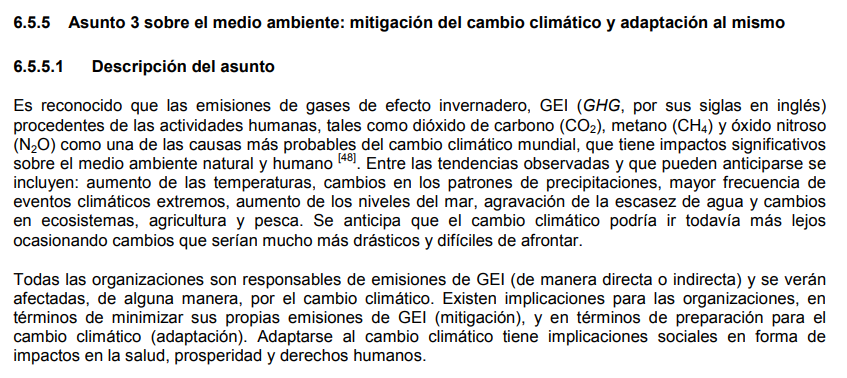 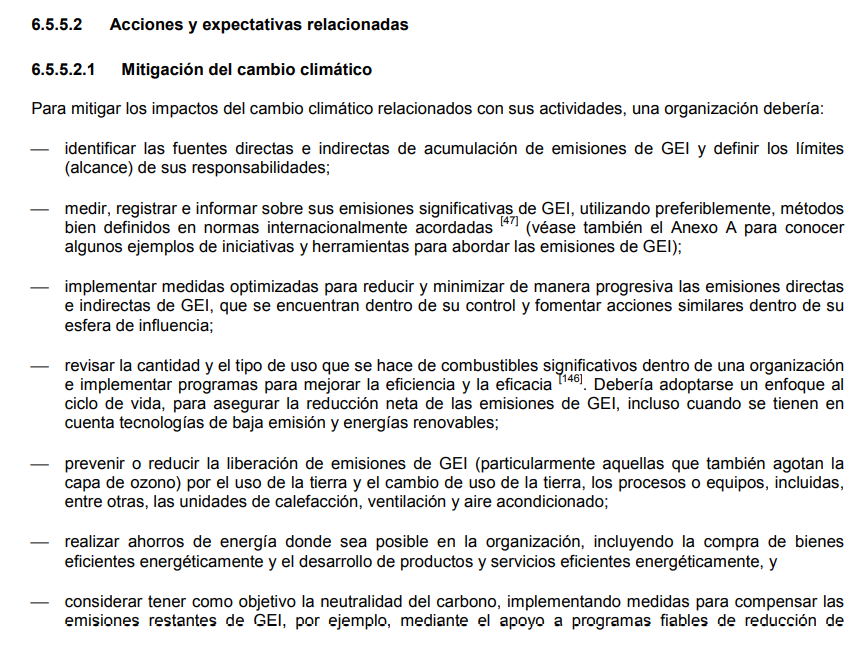 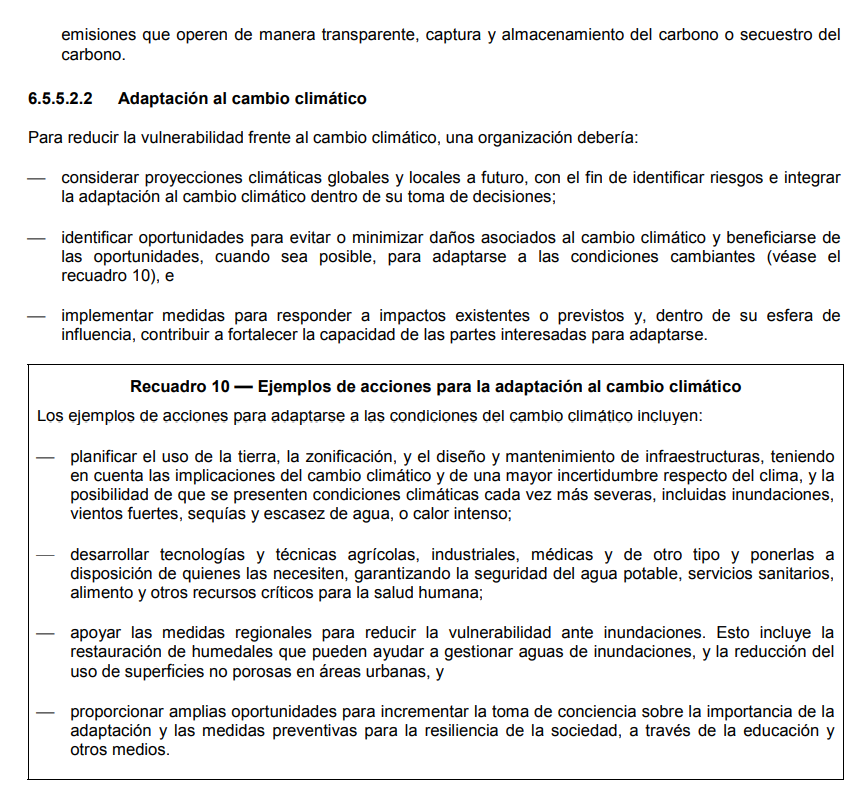 GRI: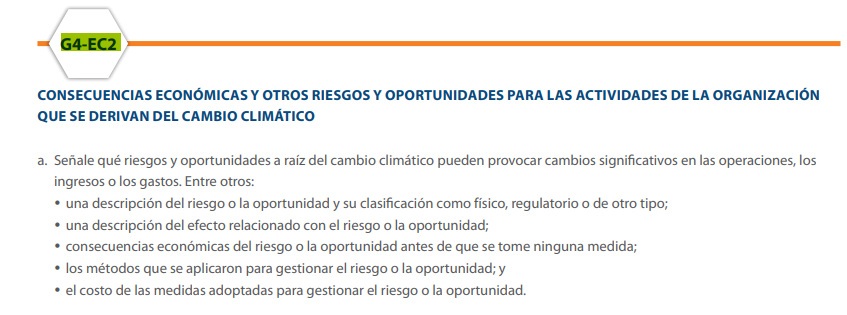 